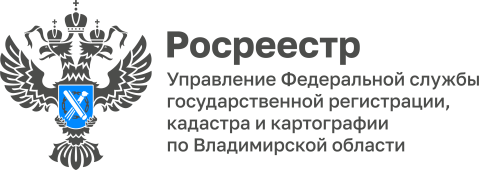 ПРЕСС-РЕЛИЗУправление Росреестра по Владимирской области информируето заседании межведомственной рабочей группыВ Правительстве Владимирской области состоялось заседание межведомственной рабочей группы по координации мероприятий по повышению роли местных налогов в формировании местных бюджетов на 2023 год. В ходе мероприятия участники обсудили план работы межведомственной рабочей группы на 2023 год, а также проект перспективного комплексного плана мероприятий по поступлению налогов, подлежащих уплате в консолидированный бюджет Владимирской области, на 2023 год.В совещании принимала участие заместитель руководителя Управления Людмила Сергеевна Ларина. В рамках совещания Людмила Сергеевна Ларина доложила о  реализации на территории региона мероприятий по выявлению правообладателей ранее учтенных объектов недвижимости и итогах работы за 2022 год по реализации мероприятий, предусмотренных статьей 69.1 Федерального закона от 13.07.2015 № 218-ФЗ «О государственной регистрации недвижимости». Заместитель руководителя Управления Росреестра по Владимирской области Людмила Ларина подчеркнула: «В настоящее время Министерством земельных и имущественных отношений Владимирской области до Управления для использования в работе доведен утвержденный региональный план-график проведения работ по выявлению правообладателей ранее учтенных объектов недвижимости на территории Владимирской области, которым предусмотрено проведение работ в отношении 415 330 объектов недвижимости».Материал подготовлен Управлением Росреестра по Владимирской областиКонтакты для СМИУправление Росреестра по Владимирской областиг. Владимир, ул. Офицерская, д. 33-аОтдел организации, мониторинга и контроля(4922) 45-08-29(4922) 45-08-26